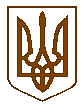 КНЯЖИЦЬКА  СІЛЬСЬКА  РАДАКИЄВО-СВЯТОШИНСЬКОГО РАЙОНУ КИЇВСЬКОЇ ОБЛАСТІПОЗАЧЕРГОВА ТРИДЦЯТЬ ВОСЬМА СЕСІЯ  СЬОМОГО  СКЛИКАННЯР І Ш Е Н Н ЯВід 25 травня 2020 року                                                                                 № 508                                                         село Княжичі                                                                     Про внесення змін до бюджету Княжицької сільської ради на 2020 рікКеруючись п. 23 п.1 ст. 26 Закону України «Про місцеве самоврядування в Україні», Бюджетним кодексом України, рішенням  Княжицької сільської ради VII скликання від 24 грудня 2019 року № 455 «Про Княжицький бюджет на 2020 рік», сесія сільської ради:ВИРІШИЛА:   Внести зміни до дохідної частини загального фонду сільського бюджету по КДК 41040400 «Інші дотації з місцевого  бюджету» збільшивши на 515 700 грн.Внести зміни до видаткової частини загального фонду  сільського бюджету збільшивши на 515 700 грн., а саме:ТКВКБМС 0110150 КЕКВ 2111 – 385 850 грн;                                КЕКВ 2120 – 84 850 грн                                Всього      -   470 700 грн.ТКВКБМС 0116030 КЕКВ 2273 – 45 000 грн;                                Всього      -    45 000 грн.Сільський голова                                                               О.О.ШинкаренкоКНЯЖИЦЬКА  СІЛЬСЬКА  РАДАКИЄВО-СВЯТОШИНСЬКОГО РАЙОНУ КИЇВСЬКОЇ ОБЛАСТІПОЗАЧЕРГОВА ТРИДЦЯТЬ ВОСЬМА СЕСІЯ  СЬОМОГО  СКЛИКАННЯР І Ш Е Н Н ЯВід 25 травня 2020 року                                                                                 № 509                                                         село Княжичі                                                                      «Про затвердження розпоряджень сільського голови прийнятого в міжсесійний період »Керуючись Законом України «Про місцеве самоврядування в Україні», Бюджетним кодексом України, сесія сільської радиВИРІШИЛА:Затвердити розпорядження сільського голови від 17.03.2020 року №20-ос «Про внесення змін до бюджету Княжицької сільської ради на  2020 рік», від 20.03.2020 р. № 21-ос «Про внесення змін до бюджету Княжицької сільської ради на  2020 рік», від 22.04.2020 року №27-ос «Про внесення змін до бюджету Княжицької сільської ради на  2020 рік».Контроль за виконанням даного рішення покласти на планово-бюджетну  комісію.Сільський голова					О.О. ШинкаренкоКНЯЖИЦЬКА  СІЛЬСЬКА  РАДАКИЄВО-СВЯТОШИНСЬКОГО РАЙОНУ КИЇВСЬКОЇ ОБЛАСТІПОЗАЧЕРГОВА ТРИДЦЯТЬ  ВОСЬМА     СЕСІЯ  СЬОМОГО  СКЛИКАННЯР І Ш Е Н Н Я25 травня 2020 року                   		   	                                                          №510Про затвердження проекту землеустрою щодо відведення у власність земельної ділянки для ведення особистого селянського господарствагр.Мельника Володимира Олександровича в с.Княжичі Княжицької сільської ради Києво-Святошинського району Київської області            Розглянувши матеріали проекту землеустрою щодо відведення у власність земельної ділянки площею 0,1000 га, розташованої в селі Княжичі Княжицької сільської ради (кадастровий номер 3222483601:01:032:5123) гр.Мельника Володимира Олександровича  для ведення особистого селянського господарства, керуючись  законом України «Про місцеве самоврядування в Україні», ст.50 Закону України «Про землеустрій», ст.12, 19, 35, 116, 118, 121, 122, 186-1 Земельного кодексу України, сесія сільської радиВ И Р І Ш И Л А :  Затвердити проект землеустрою щодо відведення у власність земельної ділянки площею 0,1000 га, розташованої в селі Княжичі Княжицької сільської ради (кадастровий номер  3222483601:01:032:5123)  гр.Мельника Володимира Олександровича  для ведення особистого селянського господарства.Передати у власність гр.Мельнику Володимиру Олександровичу земельну ділянку площею  0,1000 га (кадастровий номер 3222483601:01:032:5123) для ведення особистого селянського господарства, яка знаходиться в с.Княжичі  Княжицької сільської ради  Києво-Святошинського району Київської області.Право власності на земельну ділянку зареєструвати в порядку, визначеному чинним законодавством.Контроль за виконанням даного рішення покласти на комісію по агропромисловому виробництву та землекористуванню.   Сільський голова                                                               О.О.ШинкаренкоКНЯЖИЦЬКА  СІЛЬСЬКА  РАДАКИЄВО-СВЯТОШИНСЬКОГО РАЙОНУ КИЇВСЬКОЇ ОБЛАСТІПОЗАЧЕРГОВА ТРИДЦЯТЬ  ВОСЬМА     СЕСІЯ  СЬОМОГО  СКЛИКАННЯР І Ш Е Н Н Я25 травня 2020 року                   		   	                                                          №511Про затвердження проекту землеустрою щодо відведення у власність земельної ділянки для ведення особистого селянського господарствагр.Мельник Надії Володимирівнив с.Княжичі Княжицької сільської радиКиєво-Святошинського району Київської області            Розглянувши матеріали проекту землеустрою щодо відведення у власність земельної ділянки площею 0,0800 га, розташованої в селі Княжичі Княжицької сільської ради (кадастровий номер 3222483601:01:033:5122) гр.Мельник Надії Володимирівни   для ведення особистого селянського господарства, керуючись  законом України «Про місцеве самоврядування в Україні», ст.50 Закону України «Про землеустрій», ст.12, 19, 35, 116, 118, 121, 122, 186-1 Земельного кодексу України, сесія сільської радиВ И Р І Ш И Л А :  Затвердити проект землеустрою щодо відведення у власність земельної ділянки площею 0,0801 га, розташованої в селі Княжичі Княжицької сільської ради (кадастровий номер  3222483601:01:033:5122) гр.Мельник Надії Володимирівни для ведення особистого селянського господарства.Передати у власність гр.Мельник Надії Володимирівні земельну ділянку площею  0,0800 га (кадастровий номер 3222483601:01:033:5122) для ведення особистого селянського господарства, яка знаходиться в с.Княжичі  Княжицької сільської ради  Києво-Святошинського району Київської області.Право власності на земельну ділянку зареєструвати в порядку, визначеному чинним законодавством.Контроль за виконанням даного рішення покласти на комісію по агропромисловому виробництву та землекористуванню.         Сільський голова                                                               О.О.ШинкаренкоКНЯЖИЦЬКА  СІЛЬСЬКА  РАДАКИЄВО-СВЯТОШИНСЬКОГО РАЙОНУ КИЇВСЬКОЇ ОБЛАСТІПОЗАЧЕРГОВА ТРИДЦЯТЬ  ВОСЬМА     СЕСІЯ  СЬОМОГО  СКЛИКАННЯР І Ш Е Н Н Я25 травня 2020 року                   		   	                                                          №512Про затвердження проекту землеустрою щодо відведення у власність земельної ділянки для будівництва та обслуговування житлового будинку, госп.будівель і спорудгр.Романюк Віри Василівни в с.Княжичі по вул.Лінійна,29 Княжицької сільської ради Києво-Святошинського району Київської області            Розглянувши матеріали проекту землеустрою щодо відведення у власність земельної ділянки площею 0,0801 га, розташованої в селі Княжичі по вулиці Лінійна,29 Княжицької сільської ради (кадастровий номер 3222483601:01:042:5089) гр.Романюк Віри Василівни для будівництва та обслуговування житлового  будинку, госп.будівель і споруд, керуючись  законом України «Про місцеве самоврядування в Україні», ст.50 Закону України «Про землеустрій», ст.12, 19, 35, 116, 118, 121, 122, 186-1 Земельного кодексу України, сесія сільської радиВ И Р І Ш И Л А :  Затвердити проект землеустрою щодо відведення у власність земельної ділянки площею 0,0801 га, розташованої в селі Княжичі по вулиці Лінійна,29 Княжицької сільської ради (кадастровий номер  3222483601:01:042:5089) гр.Романюк Віри Василівни для будівництва та обслуговування житлового  будинку, госп.будівель і споруд.Передати у власність гр.Романюк Вірі Василівні земельну ділянку площею  0,0801 га (кадастровий номер 3222483601:01:042:5089) для будівництва та обслуговування житлового  будинку, госп.будівель і споруд, яка знаходиться в с.Княжичі  по вулиці Лінійна,29 Княжицької сільської ради  Києво-Святошинського району Київської області.Право власності на земельну ділянку зареєструвати в порядку, визначеному чинним законодавством.Контроль за виконанням даного рішення покласти на комісію по агропромисловому виробництву та землекористуванню.         Сільський голова                                                               О.О.ШинкаренкоКНЯЖИЦЬКА  СІЛЬСЬКА  РАДАКИЄВО-СВЯТОШИНСЬКОГО РАЙОНУ КИЇВСЬКОЇ ОБЛАСТІПОЗАЧЕРГОВА ТРИДЦЯТЬ  ВОСЬМА     СЕСІЯ  СЬОМОГО  СКЛИКАННЯР І Ш Е Н Н Я25 травня 2020 року                   		   	                                                          №513Про затвердження проекту землеустрою щодо відведення у власність земельної ділянки для будівництва та обслуговування житлового будинку, госп.будівель і споруд гр.Шамардака Дениса Сергійовича в с.Княжичі  по вул.Лінійна,41 Княжицької сільської ради Києво-Святошинського району Київської області            Розглянувши матеріали проекту землеустрою щодо відведення у власність земельної ділянки площею 0,0800 га, розташованої в селі Княжичі по вулиці Лінійна,41 Княжицької сільської ради (кадастровий номер 3222483601:01:042:) гр.Шамардака Дениса Сергійовича для будівництва та обслуговування житлового  будинку, госп.будівель і споруд, керуючись  законом України «Про місцеве самоврядування в Україні», ст.50 Закону України «Про землеустрій», ст.12, 19, 35, 116, 118, 121, 122, 186-1 Земельного кодексу України, сесія сільської радиВ И Р І Ш И Л А :  Затвердити проект землеустрою щодо відведення у власність земельної ділянки площею 0,0800 га, розташованої в селі Княжичі по вулиці Лінійна,41 Княжицької сільської ради (кадастровий номер  3222483601:01:042:) гр.Шамардака Дениса Сергійовича для будівництва та обслуговування житлового  будинку, госп.будівель і споруд.Передати у власність гр.Шамардаку Денису Сергійовичу земельну ділянку площею  0,0800 га (кадастровий номер 3222483601:01:042:) для будівництва та обслуговування житлового  будинку, госп.будівель і споруд, яка знаходиться в с.Княжичі  по вулиці Лінійна,41 Княжицької сільської ради  Києво-Святошинського району Київської області.Право власності на земельну ділянку зареєструвати в порядку, визначеному чинним законодавством.Контроль за виконанням даного рішення покласти на комісію по агропромисловому виробництву та землекористуванню.   Сільський голова                                                               О.О.ШинкаренкоКНЯЖИЦЬКА  СІЛЬСЬКА  РАДАКИЄВО-СВЯТОШИНСЬКОГО РАЙОНУ КИЇВСЬКОЇ ОБЛАСТІПОЗАЧЕРГОВА ТРИДЦЯТЬ  ВОСЬМА     СЕСІЯ  СЬОМОГО  СКЛИКАННЯР І Ш Е Н Н Я25 травня 2020 року                   		   	                                                          №514Про затвердження проекту землеустрою щодо відведення у власність земельної ділянки для ведення особистого селянського господарствагр.Голуб Галини Анадіївнив с.Княжичі Княжицької сільської ради Києво-Святошинського району Київської області            Розглянувши матеріали проекту землеустрою щодо відведення у власність земельної ділянки площею 0,0900 га, розташованої в селі Княжичі Княжицької сільської ради (кадастровий номер 3222483601:01:029:5098) гр.Голуб Галини Анадіївни для ведення особистого селянського господарства, керуючись  законом України «Про місцеве самоврядування в Україні», ст.50 Закону України «Про землеустрій», ст.12, 19, 35, 116, 118, 121, 122, 186-1 Земельного кодексу України, сесія сільської радиВ И Р І Ш И Л А :  Затвердити проект землеустрою щодо відведення у власність земельної ділянки площею 0,0900 га, розташованої в селі Княжичі Княжицької сільської ради (кадастровий номер  3222483601:01:029:5098) гр.Голуб Галини Анадіївни для ведення особистого селянського господарства.Передати у власність гр.Голуб Галині Анадіївні земельну ділянку площею  0,0900 га (кадастровий номер 3222483601:01:029:5098) для ведення особистого селянського господарства, яка знаходиться в с.Княжичі  Княжицької сільської ради  Києво-Святошинського району Київської області.Право власності на земельну ділянку зареєструвати в порядку, визначеному чинним законодавством.Контроль за виконанням даного рішення покласти на комісію по агропромисловому виробництву та землекористуванню.         Сільський голова                                                               О.О.ШинкаренкоКНЯЖИЦЬКА  СІЛЬСЬКА  РАДАКИЄВО-СВЯТОШИНСЬКОГО РАЙОНУ КИЇВСЬКОЇ ОБЛАСТІПОЗАЧЕРГОВА ТРИДЦЯТЬ  ВОСЬМА     СЕСІЯ  СЬОМОГО  СКЛИКАННЯР І Ш Е Н Н Я25 травня 2020 року                   		   	                                                          №515Про затвердження технічної документації із землеустрою щодо встановлення (відновлення) меж земельної ділянки в натурі (на місцевості) гр.Броварець Любові Петрівни  в с.Княжичі по вул.Воздвиженська,23         Розглянувши заяву гр.Броварець Любові Петрівни про затвердження технічної документації із землеустрою щодо встановлення (відновлення) меж земельної ділянки в натурі (на місцевості), керуючись статтями 12, 40, 116, 121, 125, 126, 186, 1861 Земельного кодексу України, статтями 19, 30 Закону України «Про землеустрій», законами України «Про внесення змін до деяких законодавчих актів України щодо розмежування земель державної та комунальної власності», «Про державну реєстрацію речових прав на нерухоме майно та їх обтяжень», статтею 26 Закону України «Про місцеве самоврядування в Україні», сесія сільської ради В И Р І Ш И Л А: 1. Затвердити   технічну документацію із землеустрою щодо встановлення (відновлення) меж земельної ділянки в натурі (на місцевості) гр.Броварець Любові Петрівни для будівництва та обслуговування жилого будинку, господарських будівель і споруд в с.Княжичі по вул.Воздвиженська,23 на території Княжицької сільської ради Києво-Святошинського  району Київської області. 2. Передати у власність гр.Броварець Любові Петрівні земельну ділянку для будівництва та обслуговування жилого будинку, господарських будівель і споруд в с.Княжичі по вул.Воздвиженська,23, за рахунок земель житлової  забудови, площею 0,0924 га, кадастровий номер 3222483601:01:012:5123. 3. Гр.Броварець Любові Петрівні зареєструвати право власності на земельну ділянку відповідно до законодавства України.4.  Контроль за виконанням даного рішення покласти на комісію по землекористуванню.         Сільський голова                                                               О.О.ШинкаренкоКНЯЖИЦЬКА  СІЛЬСЬКА  РАДАКИЄВО-СВЯТОШИНСЬКОГО РАЙОНУ КИЇВСЬКОЇ ОБЛАСТІПОЗАЧЕРГОВА ТРИДЦЯТЬ  ВОСЬМА     СЕСІЯ  СЬОМОГО  СКЛИКАННЯР І Ш Е Н Н Я25 травня 2020 року                   		   	                                                          №516Про надання дозволу на розробку проекту землеустрою щодо відведення земельної  ділянкиу власність для ведення особистого селянського господарствагр.Харченку Сергію Віталійовичу в с.Княжичі по вул.ВатутінаКняжицької сільської ради Києво-Святошинського району Київської області            Розглянувши заяву гр.Харченка Сергія Віталійовича про надання дозволу на розробку проекту землеустрою щодо відведення земельної ділянки у власність для ведення особистого селянського господарства в с.Княжичі по вул.Ватутіна Княжицької сільської ради Києво-Святошинського району Київської області, керуючись законом України «Про місцеве самоврядування в Україні», Законом України «Про землеустрій», ст.12, 20, 35, 116, 118, 121, 122, 186-1 Земельного кодексу України, сесія сільської радиВ И Р І Ш И Л А :Надати гр.Харченку Сергію Віталійовичу дозвіл на розробку проекту землеустрою щодо відведення у власність  земельної ділянки площею 0,1182 га для  ведення особистого селянського господарства в с.Княжичі по вул.Ватутіна Княжицької сільської ради Києво-Святошинського району Київської області, землі сільськогосподарського призначення.Рекомендувати гр.Харченку Сергію Віталійовичу звернутись до землевпорядної організації, яка має відповідні дозволи (ліцензії) на виконання даного виду робіт, для укладання договору на розробку проекту землеустрою щодо відведення у власність  земельної ділянки та надати його  на  затвердження до сільської ради.Дозвіл на складання проекту землеустрою, щодо відведення земельної ділянки не дає права на її освоєння до виносу земельних ділянок в натурі (на місцевості) і отримання документа що посвідчує це право.Контроль за виконанням даного рішення покласти на комісію по агропромисловому виробництву та землекористуванню.               Сільський голова                                                               О.О.ШинкаренкоКНЯЖИЦЬКА  СІЛЬСЬКА  РАДАКИЄВО-СВЯТОШИНСЬКОГО РАЙОНУ КИЇВСЬКОЇ ОБЛАСТІПОЗАЧЕРГОВА ТРИДЦЯТЬ  ВОСЬМА     СЕСІЯ  СЬОМОГО  СКЛИКАННЯР І Ш Е Н Н Я25 травня 2020 року                   		   	                                                          №517Про надання дозволу на розробку проекту землеустрою щодо відведення земельної  ділянкиу власність для ведення особистого селянського господарствагр.Ємчик Ользі Василівні в с.Княжичі по вул.НабережнаКняжицької сільської ради Києво-Святошинського району Київської області            Розглянувши заяву гр.Ємчик Ольги Василівни про надання дозволу на розробку проекту землеустрою щодо відведення земельної ділянки у власність для ведення особистого селянського господарства в с.Княжичі по вул.Набережна Княжицької сільської ради Києво-Святошинського району Київської області, керуючись законом України «Про місцеве самоврядування в Україні», Законом України «Про землеустрій», ст.12, 20, 35, 116, 118, 121, 122, 186-1 Земельного кодексу України, сесія сільської радиВ И Р І Ш И Л А :Надати гр.Ємчик Ользі Василівні дозвіл на розробку проекту землеустрою щодо відведення у власність  земельної ділянки орієнтовною площею 0,07 га для  ведення особистого селянського господарства в с.Княжичі по вул.Набережна Княжицької сільської ради Києво-Святошинського району Київської області, землі сільськогосподарського призначення.Рекомендувати гр.Ємчик Ользі Василівні звернутись до землевпорядної організації, яка має відповідні дозволи (ліцензії) на виконання даного виду робіт, для укладання договору на розробку проекту землеустрою щодо відведення у власність  земельної ділянки та надати його  на  затвердження до сільської ради.Дозвіл на складання проекту землеустрою, щодо відведення земельної ділянки не дає права на її освоєння до виносу земельних ділянок в натурі (на місцевості) і отримання документа що посвідчує це право.Контроль за виконанням даного рішення покласти на комісію по агропромисловому виробництву та землекористуванню.  Сільський голова                                                               О.О.ШинкаренкоКНЯЖИЦЬКА  СІЛЬСЬКА  РАДАКИЄВО-СВЯТОШИНСЬКОГО РАЙОНУ КИЇВСЬКОЇ ОБЛАСТІПОЗАЧЕРГОВА ТРИДЦЯТЬ  ВОСЬМА     СЕСІЯ  СЬОМОГО  СКЛИКАННЯР І Ш Е Н Н Я25 травня 2020 року                   		   	                                                          №518Про надання дозволу на розроблення технічної документації із землеустрою щодо інвентаризаціїземельної ділянки Бортніцького Миколи Васильовичав с.Княжичі Княжицької сільської ради         Розглянувши заяву гр.Бортніцького Миколи Васильовича  про надання дозволу на розроблення технічної документації із землеустрою щодо інвентаризації земельної ділянки в с.Княжичі Княжицької сільської ради, керуючись керуючись ст. 183  Земельного кодексу України, статтями 22, 25, 35, 57 Закону України «Про землеустрій»,  пунктами 1, 8 Порядку проведення інвентаризації земель, затвердженого Постановою Кабінету Міністрів  України  від  23.05.2012 № 513, пунктом 34 частини першої статті 26, частиною другою статті 42 Закону України «Про місцеве самоврядування в Україні»,  сесія сільської радиВ И Р І Ш И Л А :  Надати гр.Бортніцькому Миколі Васильовичу дозвіл на розроблення технічної документації із землеустрою щодо інвентаризації земельної ділянки площею 0,4916 га, кадастровий номер 3222483601:01:024:0009 для ведення особистого селянського господарства в с.Княжичі Княжицької сільської ради.  Роботи з розроблення технічної документації із землеустрою щодо інвентаризації земельної ділянки розпочати після укладання договору з землевпорядною організацією, яка має відповідну ліцензію на їх виконання.  Контроль за виконанням даного рішення покласти на комісію по агропромисловому виробництву та землекористуванню.          Сільський голова                                                               О.О.ШинкаренкоКНЯЖИЦЬКА  СІЛЬСЬКА  РАДАКИЄВО-СВЯТОШИНСЬКОГО РАЙОНУ КИЇВСЬКОЇ ОБЛАСТІПОЗАЧЕРГОВА ТРИДЦЯТЬ  ВОСЬМА     СЕСІЯ  СЬОМОГО  СКЛИКАННЯР І Ш Е Н Н Я25 травня 2020 року                   		   	                                                          №519Про надання дозволу на розроблення технічної документації із землеустрою щодо інвентаризаціїземельної ділянки Лук'яненка Олександра Михайловичав с.Княжичі Княжицької сільської ради         Розглянувши заяву гр.Лук'яненка Олександра Михайловича про надання дозволу на розроблення технічної документації із землеустрою щодо інвентаризації земельної ділянки в с.Княжичі Княжицької сільської ради, керуючись керуючись ст. 183  Земельного кодексу України, статтями 22, 25, 35, 57 Закону України «Про землеустрій»,  пунктами 1, 8 Порядку проведення інвентаризації земель, затвердженого Постановою Кабінету Міністрів  України  від  23.05.2012 № 513, пунктом 34 частини першої статті 26, частиною другою статті 42 Закону України «Про місцеве самоврядування в Україні»,  сесія сільської радиВ И Р І Ш И Л А : Надати гр.Лук'яненку Олександру Михайловичу дозвіл на розроблення технічної документації із землеустрою щодо інвентаризації земельної ділянки площею 0,2451 га, кадастровий номер 3222483601:01:024:0017 для ведення особистого селянського господарства в с.Княжичі Княжицької сільської ради.  Роботи з розроблення технічної документації із землеустрою щодо інвентаризації земельної ділянки розпочати після укладання договору з землевпорядною організацією, яка має відповідну ліцензію на їх виконання.  Контроль за виконанням даного рішення покласти на комісію по агропромисловому виробництву та землекористуванню.         Сільський голова                                                               О.О.ШинкаренкоКНЯЖИЦЬКА  СІЛЬСЬКА  РАДАКИЄВО-СВЯТОШИНСЬКОГО РАЙОНУ КИЇВСЬКОЇ ОБЛАСТІПОЗАЧЕРГОВА ТРИДЦЯТЬ  ВОСЬМА     СЕСІЯ  СЬОМОГО  СКЛИКАННЯР І Ш Е Н Н Я25 травня 2020 року                   		   	                                                          №520Про розгляд клопотання гр.Добродзія О.М.         Розглянувши клопотання гр.Добродзія Олега Михайловича,  який мешкає за адресою: м.Київ, вул.Д.Луценка,15А кв.79 про надання дозволу на розробку документації із землеустрою щодо відведення земельної ділянки у власність для будівництва і обслуговування жилого будинку, господарських будівель і споруд, орієнтовною площею 0,12 га, яка розташована на території Київської області, Києво-Святошинського району в адміністративно-територіальних межах Княжицької сільської ради,  в межах села Княжичі, додані графічні матеріали, керуючись ст. ст. 12, 118, 121, 122 Земельного кодексу України, ст. 26 Закону України «Про місцеве самоврядування в Україні», з урахуванням рекомендацій комісії по агропромисловому виробництву та землекористуванню, сесія сільської радиВ И Р І Ш И Л А :   1. Відмовити гр.Добродзію Олегу Михайловичу у наданні дозволу на розробку документації із землеустрою щодо відведення земельної ділянки у власність для будівництва і обслуговування жилого будинку, господарських будівель і споруд, орієнтовною площею 0,12 га, яка розташована на території Київської області, Києво-Святошинського району в адміністративно-територіальних межах Княжицької сільської ради (у зв'язку з тим, що дана земельна ділянка знаходиться у користуванні третіх осіб).  2. Контроль за виконанням даного рішення покласти на комісію по агропромисловому виробництву та землекористуванню.      Сільський голова                                                               О.О.ШинкаренкоКНЯЖИЦЬКА  СІЛЬСЬКА  РАДАКИЄВО-СВЯТОШИНСЬКОГО РАЙОНУ КИЇВСЬКОЇ ОБЛАСТІПОЗАЧЕРГОВА ТРИДЦЯТЬ  ВОСЬМА     СЕСІЯ  СЬОМОГО  СКЛИКАННЯР І Ш Е Н Н Я25 травня 2020 року                   		   	                                                          №521Про розгляд заяви Тюріної М.М.        Розглянувши заяву гр.Тюріної Марини Миколаївни, яка мешкає за адресою: с.Білогородка, вул..М.Величка,5 кв.15 про надання безоплатно у власність земельні ділянки в с.Княжичі або с.Жорнівка Києво-Святошинського району Київської області: для будівництва та обслуговування житлового будинку, господарських будівель і споруд до 0,25 га; для ведення садівництва до 0,12 га; для індивідуального дачного будівництва до 0,10 га; для будівництва індивідуального гаража до 0,01 га, керуючись ст. ст. 12, 118, 121, 122 Земельного кодексу України, ст. 26 Закону України «Про місцеве самоврядування в Україні», з урахуванням рекомендацій комісії по агропромисловому виробництву та землекористуванню, сесія сільської радиВ И Р І Ш И Л А :Відмовити гр.Тюріній Марині Миколаївні у наданні безоплатно у власність земельних ділянок в с.Княжичі або с.Жорнівка Києво-Святошинського району Київської області (у зв'язку з ненаданням графічних матеріалів, на яких зазначено бажане місце розташування земельних ділянок). Контроль за виконанням даного рішення покласти на комісію по агропромисловому виробництву та землекористуванню.      Сільський голова                                                               О.О.ШинкаренкоКНЯЖИЦЬКА  СІЛЬСЬКА  РАДАКИЄВО-СВЯТОШИНСЬКОГО РАЙОНУ КИЇВСЬКОЇ ОБЛАСТІПОЗАЧЕРГОВА ТРИДЦЯТЬ  ВОСЬМА     СЕСІЯ  СЬОМОГО  СКЛИКАННЯР І Ш Е Н Н Я25 травня 2020 року                   		   	                                                          №522Про розгляд звернення Одинця А.С.        Розглянувши звернення гр.Одинця Аркадія Сергійовича, яке надійшло засобами електронного зв'язку від Києво-Святошинської районної ради Київської області VII скликання (вх.№25/О-26/03-04 від 04.05.2020),  зареєстроване в Княжицькій сільській раді за вх.№160 від 05.05.2020 року  про надання інформації про вільні земельні ділянки, у тому числі для подальшої приватизації для будівництва і обслуговування жилого будинку, господарських будівель і споруд, керуючись ст. ст. 12, 118, 121, 122 Земельного кодексу України, ст. 26 Закону України «Про місцеве самоврядування в Україні», з урахуванням рекомендацій комісії по агропромисловому виробництву та землекористуванню, сесія сільської радиВ И Р І Ш И Л А :Відмовити гр.Одинцю Аркадію Сергійовичу у задоволенні звернення  про надання інформації про вільні земельні ділянки, у тому числі для подальшої приватизації для будівництва і обслуговування жилого будинку, господарських будівель і споруд  (у зв'язку з відсутністю інвентаризаційних матеріалів по Княжицькій сільській раді).Контроль за виконанням даного рішення покласти на комісію по агропромисловому виробництву та землекористуванню.      Сільський голова                                                               О.О.ШинкаренкоКНЯЖИЦЬКА  СІЛЬСЬКА  РАДАКИЄВО-СВЯТОШИНСЬКОГО РАЙОНУ КИЇВСЬКОЇ ОБЛАСТІПОЗАЧЕРГОВА ТРИДЦЯТЬ  ВОСЬМА     СЕСІЯ  СЬОМОГО  СКЛИКАННЯР І Ш Е Н Н Я25 травня 2020 року                                                                                                        №523Про внесення змін в рішення 18 сесії 7 скликанняКняжицької сільської ради №214 від 22.12.2017 року «Про надання  дозволу на складанняпроекту землеустрою щодо відведення земельної ділянкиу власність для ведення особистого селянського господарствав с.Княжичі гр.Тиндик Світлані Михайлівні»        Розглянувши заяву Тиндик Світлани Михайлівни про внесення змін в рішення 18 сесії 7 скликання Княжицької сільської ради №214 від 22.12.2017 року «Про надання  дозволу на складання проекту землеустрою щодо відведення земельної ділянки у власність для ведення особистого селянського господарства в с.Княжичі», відповідно  до  ст.26 Закону України «Про  місцеве  самоврядування в  Україні», ст.ст. 8, 13, 19,  25,  31, 54 Закону України «Про  землеустрій», ст.ст.12, 40, 96, 116, 118, 121 Земельного  кодексу  України, сесія сільської радиВ И Р І Ш И Л А :Внести в рішення 18 сесії 7 скликання Княжицької сільської ради №214 від 22.12.2017 року «Про надання дозволу на складання проекту землеустрою щодо відведення земельної ділянки у власність для ведення особистого селянського господарства в с.Княжичі, такі зміни:а) п.1 рішення викласти в такій редакції: «Пункт 1. Надати гр.Тиндик Світлані Михайлівні дозвіл на розробку проекту землеустрою щодо відведення у власність  земельної ділянки площею 0,1580  га - для  ведення особистого селянського господарства в с.Княжичі   Княжицької сільської ради Києво-Святошинського району Київської області, за рахунок земель сільськогосподарського призначення».  б) п.2 рішення викласти в такій редакції:   «Пункт 2.   Рекомендувати гр.Тиндик Світлані Михайлівні звернутись до землевпорядної організації, яка має відповідні дозволи (ліцензії) на виконання даного виду робіт, для укладання договору на розробку проекту землеустрою щодо відведення у власність  земельної ділянки площею 0,1580 га в с.Княжичі  Княжицької сільської ради Києво-Святошинського району Київської області  для  ведення особистого селянського господарства  та надати його  на  затвердження до сільської ради.      Сільський голова                                                               О.О.ШинкаренкоВнести зміни до дохідної частини загального фонду сільського бюджету по КДК 41053900 «Субвенції з місцевого бюджету» збільшивши на 285 000 грн.Внести зміни до видаткової частини загального фонду  сільського бюджету збільшивши на 285 000 грн., а саме:ТКВКБМС 0111010 КЕКВ  2240 – 285 000 грн;                                Всього      -  285 000 грн.Внести зміни до дохідної частини спеціального фонду сільського бюджету по КДК 41053900 «Субвенції з місцевого бюджету» зменшивши на 9 905 000 грн.Внести зміни до видаткової частини спеціального фонду  сільського бюджетузменшивши на 9 905 000 грн., а саме:ТКВКБМС 0117310 КЕКВ  3142 – (-)10 000 000 грн;                                  Всього      - (-) 10 000 000 грн.ТКВКБМС 0117321 КЕКВ  3132 – (-) 285 000 грн;                                 Всього      - (-) 285 000 грн.ТКВКБМС 0116030 КЕКВ  3110 – (+) 380 000 грн;                                 Всього      - (+) 380 000 грн.Внести зміни до додатку 1 до рішення Княжицької сільської ради «Про Княжицький бюджет на 2020 рік».Контроль за виконанням даного рішення покласти на планово-бюджетну комісію.